ПРОТОКОЛ  №234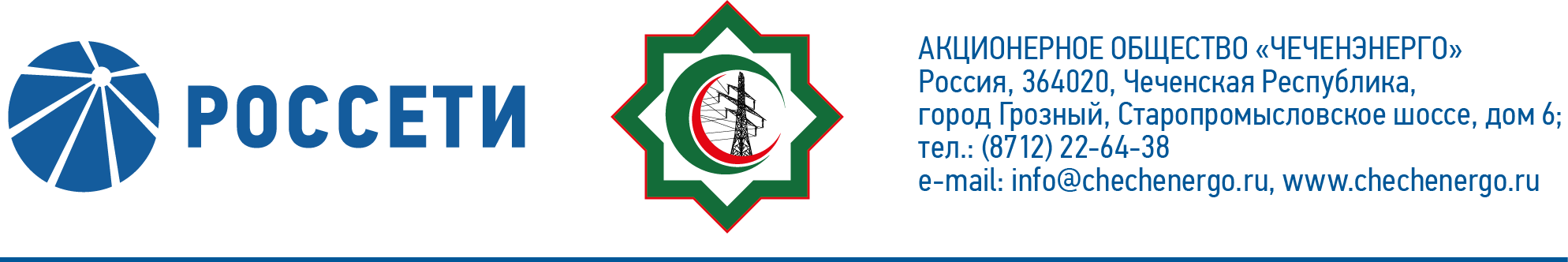 заседания Совета директоров АО «Чеченэнерго»Дата проведения: 13 апреля 2021 года.Форма проведения: опросным путем (заочное голосование).Дата и время подведения итогов голосования: 13.04.2021 23:00.Дата составления протокола: 15 апреля 2021 года.Всего членов Совета директоров Общества – 6 человек.В голосовании приняли участие (получены опросные листы):  Докуев Русланбек Саид-Эбиевич Подлуцкий Сергей Васильевич Пудовкин Александр НиколаевичРожков Василий ВладимировичШаптукаев Рустам РуслановичАмалиев Магомед ТюршиевичКворум имеется.ПОВЕСТКА ДНЯ:О созыве годового Общего собрания акционеров Общества и об определении формы его проведения.Об утверждении даты определения (фиксации) лиц, имеющих право на участие в годовом Общем собрании акционеров Общества.Об определении типа (типов) привилегированных акций, владельцы которых обладают правом голоса по вопросам повестки дня годового Общего собрания акционеров Общества.Об избрании секретаря годового Общего собрания акционеров Общества.Об утверждении сметы затрат, связанных с подготовкой и проведением годового Общего собрания акционеров Общества.Об утверждении условий договора с регистратором Общества.7.	О предварительном утверждении годового отчета Общества за 2020 год.Итоги голосования и решения, принятые по вопросам повестки дня:Вопрос № 1: О созыве годового Общего собрания акционеров Общества и об определении формы и даты его проведения.Решение:1. Созвать годовое Общее собрание акционеров Общества в форме заочного голосования.2. Определить дату проведения Общего собрания акционеров Общества (дату окончания приема заполненных бюллетеней) – 19 мая 2021 года.Голосовали «ЗА»: Докуев Р.С.-Э., Подлуцкий С.В., Пудовкин А.Н.,        Рожков В.В., Шаптукаев Р.Р., Амалиев М.Т.«ПРОТИВ»:  нет  «ВОЗДЕРЖАЛСЯ»: нетРешение принято единогласно.Вопрос № 2: Об утверждении даты определения (фиксации) лиц, имеющих право на участие в годовом Общем собрании акционеров Общества.Решение:Утвердить дату определения (фиксации) лиц, имеющих право на участие в годовом Общем собрании акционеров Общества, - 24 апреля 2021 года.Голосовали «ЗА»: Докуев Р.С.-Э., Подлуцкий С.В., Пудовкин А.Н.,        Рожков В.В., Шаптукаев Р.Р., Амалиев М.Т.«ПРОТИВ»:  нет  «ВОЗДЕРЖАЛСЯ»: нетРешение принято единогласно.Вопрос № 3: Об определении типа (типов) привилегированных акций, владельцы которых обладают правом голоса по вопросам повестки дня годового Общего собрания акционеров Общества.Решение:В связи с тем, что привилегированные акции Обществом не выпускались, решения об определении типа (типов) привилегированных акций, владельцы которых обладают правом голоса по вопросам повестки дня годового Общего собрания акционеров Общества, не принимать.Голосовали «ЗА»: Докуев Р.С.-Э., Подлуцкий С.В., Пудовкин А.Н.,        Рожков В.В., Шаптукаев Р.Р., Амалиев М.Т.«ПРОТИВ»:  нет  «ВОЗДЕРЖАЛСЯ»: нетРешение принято единогласно.Вопрос № 4: Об избрании секретаря годового Общего собрания акционеров Общества.Решение:Избрать секретарем годового Общего собрания акционеров Общества Гасюкову Татьяну Михайловну, главного специалиста Отдела корпоративного управления Департамента корпоративного управления и взаимодействия с акционерами ПАО «Россети Северный Кавказ».Голосовали «ЗА»: Докуев Р.С.-Э., Подлуцкий С.В., Пудовкин А.Н.,        Рожков В.В., Шаптукаев Р.Р., Амалиев М.Т.«ПРОТИВ»:  нет  «ВОЗДЕРЖАЛСЯ»: нетРешение принято единогласно.Вопрос № 5: Об утверждении сметы затрат, связанных с подготовкой и проведением годового Общего собрания акционеров Общества.Решение:Утвердить смету затрат, связанных с подготовкой и проведением годового Общего собрания акционеров Общества, согласно приложению № 1 к настоящему решению Совета директоров Общества.Единоличному исполнительному органу Общества не позднее двух месяцев после проведения годового Общего собрания акционеров Общества представить Совету директоров отчет о расходовании средств на подготовку и проведение годового Общего собрания акционеров по форме согласно приложению № 2 к настоящему решению Совета директоров Общества.Голосовали «ЗА»: Докуев Р.С.-Э., Подлуцкий С.В., Пудовкин А.Н.,        Рожков В.В., Шаптукаев Р.Р., Амалиев М.Т.«ПРОТИВ»:  нет  «ВОЗДЕРЖАЛСЯ»: нетРешение принято единогласно.Вопрос № 6: Об утверждении условий договора с регистратором Общества.Решение:1. Утвердить условия договора оказания услуг по подготовке и проведению годового Общего собрания акционеров Общества с регистратором Общества в соответствии с приложением № 3 к настоящему решению Совета директоров Общества.2. Поручить единоличному исполнительному органу Общества подписать договор оказания услуг по подготовке и проведению годового Общего собрания акционеров Общества с регистратором Общества на условиях согласно приложению № 3 к настоящему решению Совета директоров Общества.Голосовали «ЗА»: Докуев Р.С.-Э., Подлуцкий С.В., Пудовкин А.Н.,        Рожков В.В., Шаптукаев Р.Р., Амалиев М.Т.«ПРОТИВ»:  нет  «ВОЗДЕРЖАЛСЯ»: нетРешение принято единогласно.Вопрос № 7: О предварительном утверждении годового отчета Общества за 2020 год.Решение:Предварительно утвердить годовой отчет Общества за 2020 год и  рекомендовать годовому Общему собранию акционеров Общества утвердить годовой отчет в соответствии с приложением № 4 к настоящему решению Совета директоров Общества.Голосовали «ЗА»: Докуев Р.С.-Э., Подлуцкий С.В., Пудовкин А.Н.,        Рожков В.В., Шаптукаев Р.Р., Амалиев М.Т.«ПРОТИВ»:  нет  «ВОЗДЕРЖАЛСЯ»: нетРешение принято единогласно.Председатель Совета директоров         				        Р.С.-Э. ДокуевКорпоративный секретарь						         Т.М. Гасюкова  Приложение № 1 -  Приложение № 2 -  Приложение № 3 -  Приложение № 4 -  Приложение № 5 -смета затрат, связанных с подготовкой и проведением годового Общего собрания акционеров Общества;формат отчета о расходовании средств на подготовку и проведение годового Общего собрания акционеров;проект договора оказания услуг по подготовке и проведению годового Общего собрания акционеров Общества с регистратором Общества;годовой отчет Общества за 2020 год;опросные листы членов Совета директоров, принявших участие в заседании.